INSTRUCCIONES DE TRABAJO PARA ESTUDIANTES CUARENTENA SEXTO PERÍODO DE CUARENTENA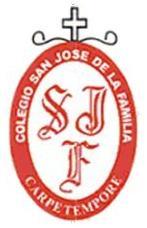 Curso:2dos básicos A, B y C.Asignatura:Taller de Inglés/Artes Visuales/TecnologíaDocentes:Camila Rivas y Nancy Lorca (Inglés).Ana María Donoso.Cecilia Ramírez.Priscila Umaña.Unidad a trabajar en el periodo:Unit 2: In my house.Unidad 2 (Tecnología)Objetivo de aprendizaje periodo:Inglés:Reconocer las habitaciones de la casa en inglés.Conocer objetos de la casa.Tecnología: Elaborar un objeto tecnológico según indicaciones, seleccionando y experimentando con técnicas y herramientas y materiales.Organizar tareas para elaborar un objeto tecnológico.Instrucciones de actividades a realizar:Inglés: Revisar guía de trabajo:Aprender y practicar vocabulario de objetos de la casa en inglés.Identificar habitaciones de la casa y dibujar los objetos en la habitación correspondiente.Realizar maqueta considerando este vocabulario y etiquetar cada habitación de la casa.Aquí tienes un ejemplo: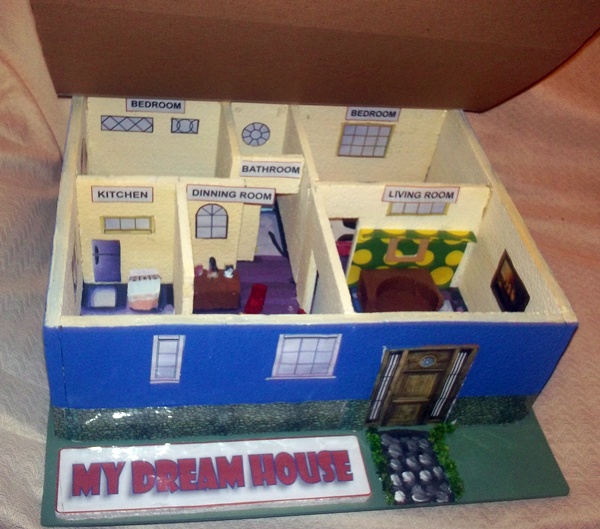 Tecnología: -Utilizar materiales como cartón, papeles, plásticos, desechos, entre otros en la creación de           la  maqueta de una casa y sus habitaciones y distingue para qué utilizó cada uno.                      -Utilizar herramientas como regla, pinceles, tijera, entre otros  y técnicas como medir, cortar, pegar, pintar, entre otras para la elaboración de la maqueta y distingue para qué utilizó cada uno/a.Material complementario de estudio: Guías de trabajo anteriores.Guía de trabajo de TecnologíaActividad evaluativa a ejecutar:Maqueta confeccionada con materiales reciclados. Enviar foto y/o video mostrando la maqueta y diciendo el vocabulario en inglés (objetos y habitaciones de la casa).Envía Guía de trabajo de tecnología a profesora jefe de su curso.Indicadores de lista de cotejo de evaluación de trabajo en casa:El estudiante conoce el nombre de objetos de la casa en inglés y los nombra.El estudiante identifica las habitaciones de la casa en inglés y los nombra.Identifica materiales, herramientas y técnicas que utilizó en la creación de la maqueta y distingue su función en el trabajo.